               	         2019-2020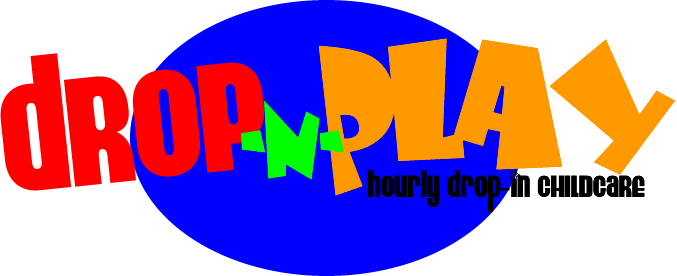 Triad Math and Science Academy    After-School Registration    Form
Childs InformationChilds name (first/middle/last)__________________________ Name called____________________________Address__________________________________________City_____________________Zip___________________Birth Date _____/_____/_____  Grade_____ Teacher________________________________________________Rates:  ___ Weekly ($55)     ___ Daily Afternoon Drop-In  ($15 per day)     	Location: 	______On site		______ Golden GateCheck all that apply to your child, or check “None” for those that don’t apply:___ Allergies (type) _____________________________________________________              ___ None___ ADD    ___ADHD___ Medication (type and schedule)_____________________________________              ___ None___ Emotionally, behaviorally, intellectually or physically challenged ___________      ___ None___ Special circumstances/Requests (explain)_______________________________________________Family Information ___Mother/guardians name ____________________________ Employer ________________________________Home address ___________________________City_________________State________Zip___________________Home #________________Work# ______________Ext. __________Cell # _________________________________E-mail address _________________________________________________________________________________________Father/guardian’s name______________________________Employer_______________________________Home address _________________________City___________________State________Zip___________________Home #__________________Work# ________________Ext. __________Cell # ____________________________E-mail address _____________________________________________________________________________________Emergency InformationIn the case of emergency, please contact the following first:  ___Mother/guardian   ___ Father/guardianChilds doctor ________________________________________ Phone # _________________________________Childs dentist  _______________________________________  Phone # _________________________________Hospital preference ____________________________________________________________________________Insurance company __________________________________ Policy # _________________________________Emergency Contacts /Authorized Pickups:Name _____________________________________ Relationship to child _________________________Home # _________________Work # _______________ ext. _____ Mobile #______________________Name _____________________________________ Relationship to child _________________________Home # _________________Work # _______________ ext. _____ Mobile #______________________Name _____________________________________ Relationship to child _________________________Home # _________________Work # _______________ ext. _____ Mobile #_______________________Important information for you to know:The After-School program at Drop -N-Play is scheduled around the Triad Math and Science Academy Calendar.  The weekly tuition of $ 55.00, includes all scheduled early release days. The weekly tuition is due regardless of the number of days a student attends during the week, and must be paid even when a student is absent the entire week. After-school program is not available when schools are closed for holidays or inclement weather, however the extended all-day program will be available.  Extended All-Day care is available on all teacher work days, and holidays for an additional fee of $15.00 per day per child for all full time registered after-school students. Students that attend on a day to day basis will be billed $25 per day. This service is available on those days from 7:30 am – 7 pm at our off site location on Georgia Street.  Drop-N-Play will not be open on the following holidays:  New Year’s Day, Memorial Day, 4th of July, Labor Day, Thanksgiving Day, Christmas Day. All after-school participants will be given a snack upon the start of the afterschool program. Students will have daily “homework time”, not to exceed 1 hour.  Payments are due each Friday prior to the school week, a $10.00 per day late fee will be charged for payments made after the weekly due date. Parents or guardians may make as many advance weekly payments as they choose. Parents will be denied service if weekly payments are not paid on time. A late fee of $1.00 per minute, per child is charged for each minute a child remains after 6:30 pm.  Two weeks written notice must be submitted prior to any child’s withdraw from the afterschool program. If the schools have an unscheduled early release (i.e. inclement weather), your child must be picked up by parent from school.______________________________________________________________________________________________    Parent Signature                                             					Date     Medical Information/Release Name of Family Physician: ____________________________ Phone # __________________ If there is a need for emergency medical treatment, 911 will be called. Should an ambulance be needed, parents will be responsible for any costs. Parents will be contacted as soon as possible after contacting 911. Drop -N- Play LLC, employees do not administer medications under any circumstances. I agree that Drop-N-Play LLC, may authorize a physician of their choice to provide emergency care in the event neither I nor our family physician can be reached immediately. I certify my child is in excellent health and physical condition and has no medical, psychological, or mental condition which has not been disclosed to Drop –N- Play LLC, on the registration form. I, undersigned, do hereby state that I have read the above carefully, fully understand the content and consequences of this agreement, and agree to abide by and be bound by the above policies and procedures and release. Parent/Guardian Signature: _____________________________________ Date: ____________________ Release of LiabilityI, on behalf of myself, my spouse, and each child designated on the registration form (my “child”), hereby waive and release all rights, causes of action and claims against Drop –N- Play, its Officers, Directors, Agents, and Employees, for any loss, expense, damage or injury suffered by my child during the time my child is visiting Drop –N- Play, including the possible negligence of Drop –N- Play LLC, but excluding gross negligence and intentional misconduct. For good and valuable consideration including but not limited to benefits realized from the utilizing Drop –N- Play as a drop-in center for my child/children for $10.00 and other valuable consideration.  I understand that the provision of child care contains risk of  temporary childcare for my children at my own risk. I further understand that there is an assumption of risk associated with the use of the center. I have been given an opportunity to inspect the premises of Drop –N- Play LLC, and found that it is safe and satisfactory for my child. I also have been given the opportunity to ask questions and obtain answers to my satisfaction regarding any and all aspects of Drop –N- Play LLC, and this Release. I have received a copy of Drop –N- Play’s Guidelines. By signing this Release, I have not relied on any promises or statements made by Drop –N- Play LLC, or its employees other than those contained in written information (Guidelines) supplied to me by Drop –N- Play LLC. I understand this Release will be kept on file at Drop -N- Play and will continue in effect for this and any future visits my child may make to Drop -N- Play. I, the undersigned, do hereby state that I have read the above carefully, fully understand the content and consequences of this agreement, and agree to abide by and be bound by the above policies and procedures and release. Parent/Guardian Signature: _____________________________________ Date: ____________________